Lancashire Ambassador NetworkApprentice Ambassador Registrationplease    I would like to subscribe to the Lancashire Apprenticeship Ambassador Network Newsletter please    I agree to my image and/or Case Study being used for the purpose of publicising and promoting the work and activities / events of Lancashire Apprenticeship Network / National Apprenticeship Service (includes publishing on websites and Social Media platforms)Print Name: …………………………………………………………………………Signature: …………………………………………………………………………...Date: ………………………………….Consent may be withdrawn at any time by emailing us at cath@lancsforum.co.uk Please continue and complete the table overleaf.…Employer Name (Print):……………………………………......................................................Employer Signature: ..…………………………………............................................................Date: ………………………………….            Please complete the table below, providing details of how you will be able to support the Lancashire Apprenticeship Ambassador Network in promoting Apprenticeships across the Region.NB – Discretionary reimbursement for expenses incurred during support of events / activities subject to completion of the relevant paperwork and production of receipts.Please continue and complete the Apprentice Case Study….APPRENTICE CASE STUDYThank you for taking the time to complete this form.Lancashire WBL Executive Forum and National Apprenticeship Service are the Data Controllers for the information you provide, and the National Apprenticeship Service is the Data Processor.  The information collected is used in accordance with the Data Protection Act / General Data Protection Regulation 2018.  It may be shared with constituent bodies of the Education and Skills Funding Agency, Local Authority and project funders, for reporting and project performance monitoring / evaluation purposes and used for the setting and monitoring of equality & diversity targets. A copy of Education and Skills Funding Agency Privacy Notice can be viewed at https://www.gov.uk/government/publications/esfa-privacy-notice/education-and-skills-funding-agency-privacy-notice-may-2018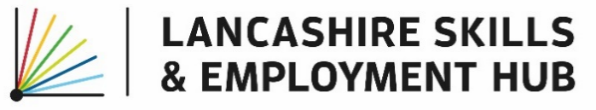 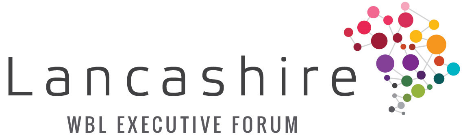 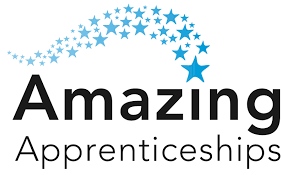 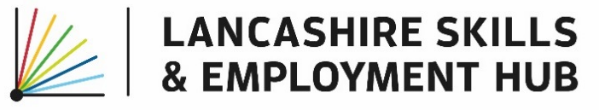 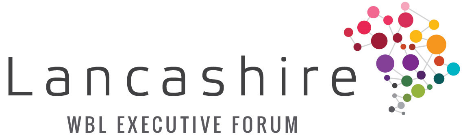 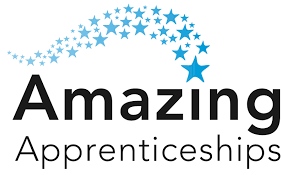  Apprentice Ambassador E&D MonitoringThis information is provided on an optional basis, it will be kept confidentially and has no part in the Ambassador recruitment process.  However, providing this information will help us to monitor the equality and diversity of the Ambassador Programme, identify and set targets to address any unrepresented areas.Full Name:Email: Telephone:Date of Birth:Company Name: Job Title:Apprenticeship Name:Level:Duration:Training Provider: Start Date:Start Date:End Date:Do you have a disability that we need to be aware of in order to provide you with any additional support⃝  Yes⃝   NoIf you answered “Yes”, please provide brief details of the support you need:If you answered “Yes”, please provide brief details of the support you need:If you answered “Yes”, please provide brief details of the support you need:ActivityHow You Can ContributeCase Study         Written (required)        Video         BothMeetings / Conferences	Induction Training (required)	Apprenticeship Ambassador Conference         (1 per year)	NW Conference    (1 per year)	Webinar (2 per year)Support Events / Presentations  attendance by employer and/or apprentice required at a minimum of 3 events per year        to Schools         to Employers         to Stakeholders         at Skills Shows / Careers Fairs Industry Exchange Days         AttendPlease provide us with details of any support or training you feel you would benefit from, we will try our best to meet your needs?Please provide us with details of any support or training you feel you would benefit from, we will try our best to meet your needs?Photograph & logo Please attach a photograph as acceptance of us using your image in marketing and publicity Please provide a photo and Logo in jpeg or png format using the highest resolution possible. If possible, please supply your logo as a png with a transparent backgroundHow did you find out about apprenticeships and why did you choose this route? (maximum word count 300)How did you find out about apprenticeships and why did you choose this route? (maximum word count 300)Tell us what being an apprentice is like, what do you enjoy and are there any aspects you wish could be improved? (maximum word count 300)Tell us what being an apprentice is like, what do you enjoy and are there any aspects you wish could be improved? (maximum word count 300)What the best piece of advice you would give to someone who is thinking about becoming an apprentice? (maximum word count 300)What the best piece of advice you would give to someone who is thinking about becoming an apprentice? (maximum word count 300)Please indicate your ethnicity:Please indicate your ethnicity:Please indicate your ethnicity:Please indicate your ethnicity:⃝  White, English/Welsh/Scottish/British/Northern Irish⃝  White, English/Welsh/Scottish/British/Northern Irish⃝  Pakistani⃝  Black Caribbean⃝  White Irish⃝  White and African⃝  Bangladeshi⃝  Black Other⃝  Gypsy or Irish Traveller⃝  White and Asian⃝  Chinese⃝  Arab⃝  White Other⃝  Other Mixed⃝  Other Asian⃝  Other⃝  White and Caribbean⃝  Indian⃝  Black African⃝  Prefer not to say